Оқытушы___________                                                                                                                     Әдіскер ____________Пән атауыПән атауыТаңдау (өзін- өзі тану)Таңдау (өзін- өзі тану)Таңдау (өзін- өзі тану)Таңдау (өзін- өзі тану)ТақырыбыТақырыбыМузыкадағы көңіл- күй және сезімМузыкадағы көңіл- күй және сезімМузыкадағы көңіл- күй және сезімМузыкадағы көңіл- күй және сезімКүні19.11.2018жКүні19.11.2018жОқытушының аты-жөніКенесова Н.К.Кенесова Н.К.Кенесова Н.К.Топ: 202Топ: 202Қатысқандар саны:Қатысқандар саны:Қатыспағандар саны:Қатыспағандар саны:Сабаққа негізделген оқу мақсатыСабаққа негізделген оқу мақсатыМузыкадағы көңіл- күй және сезім жөнінде талдайды. Практикалық тапсырмаларды орындайды. Ғаламтор, оқулықтардан алынған деректерді қолдану арқылы түсінігін, ойын айта алады.Музыкадағы көңіл- күй және сезім жөнінде талдайды. Практикалық тапсырмаларды орындайды. Ғаламтор, оқулықтардан алынған деректерді қолдану арқылы түсінігін, ойын айта алады.Музыкадағы көңіл- күй және сезім жөнінде талдайды. Практикалық тапсырмаларды орындайды. Ғаламтор, оқулықтардан алынған деректерді қолдану арқылы түсінігін, ойын айта алады.Музыкадағы көңіл- күй және сезім жөнінде талдайды. Практикалық тапсырмаларды орындайды. Ғаламтор, оқулықтардан алынған деректерді қолдану арқылы түсінігін, ойын айта алады.Күтілетін нәтижеКүтілетін нәтижеБарлығы: тапсырмаларды орындайды, жазба жұмыс жасайды, сұраққа жауап береді;Басым бөлігі: топтық жұмысты бірлесе орындайды, өз бетінше жұмыс жасайды, сұраққа жауап береді, қосымша үлестірме ресурстармен жұмыс жасайды;  Кейбірі: тақырып бойынша қосымша мәліметтер мен дәлелдер келтіре алады.Барлығы: тапсырмаларды орындайды, жазба жұмыс жасайды, сұраққа жауап береді;Басым бөлігі: топтық жұмысты бірлесе орындайды, өз бетінше жұмыс жасайды, сұраққа жауап береді, қосымша үлестірме ресурстармен жұмыс жасайды;  Кейбірі: тақырып бойынша қосымша мәліметтер мен дәлелдер келтіре алады.Барлығы: тапсырмаларды орындайды, жазба жұмыс жасайды, сұраққа жауап береді;Басым бөлігі: топтық жұмысты бірлесе орындайды, өз бетінше жұмыс жасайды, сұраққа жауап береді, қосымша үлестірме ресурстармен жұмыс жасайды;  Кейбірі: тақырып бойынша қосымша мәліметтер мен дәлелдер келтіре алады.Барлығы: тапсырмаларды орындайды, жазба жұмыс жасайды, сұраққа жауап береді;Басым бөлігі: топтық жұмысты бірлесе орындайды, өз бетінше жұмыс жасайды, сұраққа жауап береді, қосымша үлестірме ресурстармен жұмыс жасайды;  Кейбірі: тақырып бойынша қосымша мәліметтер мен дәлелдер келтіре алады.Сілтеме Сілтеме Интернет құралдары	Интернет құралдары	Интернет құралдары	Интернет құралдары	РесурстарРесурстарҮлестірмелі қағаздар, әдістемелік құрал, суреттер,  және  әртүрлі  заттар, топтық тапсырмалар, стикер.Үлестірмелі қағаздар, әдістемелік құрал, суреттер,  және  әртүрлі  заттар, топтық тапсырмалар, стикер.Үлестірмелі қағаздар, әдістемелік құрал, суреттер,  және  әртүрлі  заттар, топтық тапсырмалар, стикер.Үлестірмелі қағаздар, әдістемелік құрал, суреттер,  және  әртүрлі  заттар, топтық тапсырмалар, стикер.Алдыңғы оқу (үй тапсырмасы)Алдыңғы оқу (үй тапсырмасы)Бейнелеу өнерінің рухани тәрбиедегі рөліБейнелеу өнерінің рухани тәрбиедегі рөліБейнелеу өнерінің рухани тәрбиедегі рөліБейнелеу өнерінің рухани тәрбиедегі рөліЖоспарЖоспарЖоспарЖоспарЖоспарЖоспарЖоспарланған уақытСабақ барысында жоспарланған іс- әрекеттерСабақ барысында жоспарланған іс- әрекеттерСабақ барысында жоспарланған іс- әрекеттерСабақ барысында жоспарланған іс- әрекеттерҚолданылатын әдіс- тәсілдерБасталуы 1 мин.2 мин.2 мин.5 мин.Студенттермен сәлемдесу.Студенттер зейінін сабаққа аударуТопты түгендеу«Бүгінгі күн тамаша!» - студенттер арасында жағымды психологиялық ахуал туғызу. Тренинг: «Мен елімді сүйемін»Мақсаты: Жағымды психологиялық ахуал тудыру, көтеріңкі көңіл-күй орнату.- Егер, сіздің досыңыз болса, көршіңіздің басын сипаңыз;- Егер, сіздің үйіңізде мысық болса, өз басыңызды сипаңыз;- Егер сіз, ата-анаңызды жақсы көрсеңіз көршіңізді құшақтаңыз;- Егер сіз, құстарды жақсы көрсеңіз, қолыңызды созып, құстарша қанат қағыңыз.- Егер сіз, өз колледжіңізді жақсы көрсеңіз, аяғыңызды топырлатыңыз;- Егер сіздер Отанымызды жақсы көрсеңіздер, алақандарыңызды соғыңыздар!     Рахмет!     Студенттер сұрақтарға іс-қимылдар арқылы жауап беріп отырады.     Студенттерді топқа біріктіру. Студенттерге  карточкаларды таңдату арқылы шағын 4 топқа біріктіріледі.Топтарға мынадай атаулар ұсынылады.І – топ. «Талантты ақын»ІІ- топ. «Шебер жазушы»ІІІ- топ. «Үздік орындаушы»IV- топ. «Көңілді бояулар»      «Топтық ереже бекіту».Көшбасшы мен тайм-кипер рөлдерін анықтау.- Лидерлер анықталады.Үй тапсырмасын тексеру. «5-5-1» әдісі (өткен тақырыпты шолу) Тақырыпты бес сөйлеммен сипаттап береді; бес сөйлемді бес сөзге дейін қысқартады; бес сөзден бір сөз қалдырады да,осы сөзбен сабақты түйіндеп шығарады.Студенттермен сәлемдесу.Студенттер зейінін сабаққа аударуТопты түгендеу«Бүгінгі күн тамаша!» - студенттер арасында жағымды психологиялық ахуал туғызу. Тренинг: «Мен елімді сүйемін»Мақсаты: Жағымды психологиялық ахуал тудыру, көтеріңкі көңіл-күй орнату.- Егер, сіздің досыңыз болса, көршіңіздің басын сипаңыз;- Егер, сіздің үйіңізде мысық болса, өз басыңызды сипаңыз;- Егер сіз, ата-анаңызды жақсы көрсеңіз көршіңізді құшақтаңыз;- Егер сіз, құстарды жақсы көрсеңіз, қолыңызды созып, құстарша қанат қағыңыз.- Егер сіз, өз колледжіңізді жақсы көрсеңіз, аяғыңызды топырлатыңыз;- Егер сіздер Отанымызды жақсы көрсеңіздер, алақандарыңызды соғыңыздар!     Рахмет!     Студенттер сұрақтарға іс-қимылдар арқылы жауап беріп отырады.     Студенттерді топқа біріктіру. Студенттерге  карточкаларды таңдату арқылы шағын 4 топқа біріктіріледі.Топтарға мынадай атаулар ұсынылады.І – топ. «Талантты ақын»ІІ- топ. «Шебер жазушы»ІІІ- топ. «Үздік орындаушы»IV- топ. «Көңілді бояулар»      «Топтық ереже бекіту».Көшбасшы мен тайм-кипер рөлдерін анықтау.- Лидерлер анықталады.Үй тапсырмасын тексеру. «5-5-1» әдісі (өткен тақырыпты шолу) Тақырыпты бес сөйлеммен сипаттап береді; бес сөйлемді бес сөзге дейін қысқартады; бес сөзден бір сөз қалдырады да,осы сөзбен сабақты түйіндеп шығарады.Студенттермен сәлемдесу.Студенттер зейінін сабаққа аударуТопты түгендеу«Бүгінгі күн тамаша!» - студенттер арасында жағымды психологиялық ахуал туғызу. Тренинг: «Мен елімді сүйемін»Мақсаты: Жағымды психологиялық ахуал тудыру, көтеріңкі көңіл-күй орнату.- Егер, сіздің досыңыз болса, көршіңіздің басын сипаңыз;- Егер, сіздің үйіңізде мысық болса, өз басыңызды сипаңыз;- Егер сіз, ата-анаңызды жақсы көрсеңіз көршіңізді құшақтаңыз;- Егер сіз, құстарды жақсы көрсеңіз, қолыңызды созып, құстарша қанат қағыңыз.- Егер сіз, өз колледжіңізді жақсы көрсеңіз, аяғыңызды топырлатыңыз;- Егер сіздер Отанымызды жақсы көрсеңіздер, алақандарыңызды соғыңыздар!     Рахмет!     Студенттер сұрақтарға іс-қимылдар арқылы жауап беріп отырады.     Студенттерді топқа біріктіру. Студенттерге  карточкаларды таңдату арқылы шағын 4 топқа біріктіріледі.Топтарға мынадай атаулар ұсынылады.І – топ. «Талантты ақын»ІІ- топ. «Шебер жазушы»ІІІ- топ. «Үздік орындаушы»IV- топ. «Көңілді бояулар»      «Топтық ереже бекіту».Көшбасшы мен тайм-кипер рөлдерін анықтау.- Лидерлер анықталады.Үй тапсырмасын тексеру. «5-5-1» әдісі (өткен тақырыпты шолу) Тақырыпты бес сөйлеммен сипаттап береді; бес сөйлемді бес сөзге дейін қысқартады; бес сөзден бір сөз қалдырады да,осы сөзбен сабақты түйіндеп шығарады.Студенттермен сәлемдесу.Студенттер зейінін сабаққа аударуТопты түгендеу«Бүгінгі күн тамаша!» - студенттер арасында жағымды психологиялық ахуал туғызу. Тренинг: «Мен елімді сүйемін»Мақсаты: Жағымды психологиялық ахуал тудыру, көтеріңкі көңіл-күй орнату.- Егер, сіздің досыңыз болса, көршіңіздің басын сипаңыз;- Егер, сіздің үйіңізде мысық болса, өз басыңызды сипаңыз;- Егер сіз, ата-анаңызды жақсы көрсеңіз көршіңізді құшақтаңыз;- Егер сіз, құстарды жақсы көрсеңіз, қолыңызды созып, құстарша қанат қағыңыз.- Егер сіз, өз колледжіңізді жақсы көрсеңіз, аяғыңызды топырлатыңыз;- Егер сіздер Отанымызды жақсы көрсеңіздер, алақандарыңызды соғыңыздар!     Рахмет!     Студенттер сұрақтарға іс-қимылдар арқылы жауап беріп отырады.     Студенттерді топқа біріктіру. Студенттерге  карточкаларды таңдату арқылы шағын 4 топқа біріктіріледі.Топтарға мынадай атаулар ұсынылады.І – топ. «Талантты ақын»ІІ- топ. «Шебер жазушы»ІІІ- топ. «Үздік орындаушы»IV- топ. «Көңілді бояулар»      «Топтық ереже бекіту».Көшбасшы мен тайм-кипер рөлдерін анықтау.- Лидерлер анықталады.Үй тапсырмасын тексеру. «5-5-1» әдісі (өткен тақырыпты шолу) Тақырыпты бес сөйлеммен сипаттап береді; бес сөйлемді бес сөзге дейін қысқартады; бес сөзден бір сөз қалдырады да,осы сөзбен сабақты түйіндеп шығарады.Тренинг: «Мен елімді сүйемін»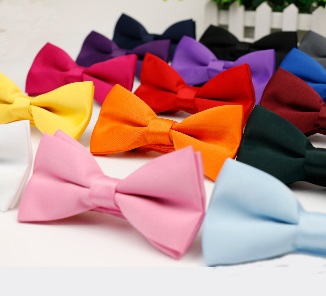 «5-5-1» әдісі Ортасы3 мин.2 мин.Орындауға5 мин.Қорғауға5 мин.4 мин.Орындауға-7 мин.Қорғауға-3 мин.4 мин.Білу және түсінуПроблемалық тұрғыда түсіндіру.Ой шақыру. Сіздер қасыңыздағы адамдардың әсемдігіне, немесе айналадағы бар әсемдік атаулыға сүйіспеншілікпен қарайсыз? Әдемілікті көре білесіз тағы да қандай нәрсе әсемдік сыйлайтын, жақсы көңіл күйге бөлейді? Студенттер тақырыпты сурет арқылы ашады. - суретте не айтылуы мүмкін?Ия, дұрыс. Музыка, әсем әуен жанымызды тербеп, ерекше көңіл-күйге бөлейді екен. Бүгінгі сабақтың тақырыбы : Музыкадағы көңіл- күй және сезім. Жаңа сабақ мақсатымен, бағалау парақшасымен таныстыру, шолу жасау.- Музыка, ән, әуен ұғымдарының айырмасы бар ма?- Қандай музыканы ұнатасыңдар?- Көңіл- күйге әсері қандай?ҚолдануТоптық жұмыс («Кластер» әдісімен қорғау)1- топ: Музыка өнері2- топ: Заманының заңғар тұлғасы3- топ: Музыкатерапия4- топ: Музыканы тыңдау арқылы әсерлерін суретпен бейнелеуТалдау«ПОПС формуласы» әдісі бойынша 4 сөйлеммен қорытындылау.1.сөйлем: «Менің ойымша,.........2.сөйлем: Мен оны былай түсінемін,....3.сөйлем: Оны мына деректермен дәлелдей аламын.....4.соңғы сөйлем: Осыған байланысты мен мынадай қорытынды шешімге келдім.....» Мәтінді талқылайды.ҚБ: Өзара бағалау «От шашу» әдісіЖинақтауШығармашылық жұмыс«МИКС» әдісіТақтаға түйінді 10 тірек сөздер жазылады. 1-ші топ – 5 жолды өлең шығару; 2-ші топ – эссе жазу; 3-ші топ –  ым-ишара арқылы қимылмен көрсету.4-ші топ –  суреттеу;ҚБ: Өзара бағалау «Бас бармақ» әдісі«Әсем ән» жаттығуы.
Мақсаты: адам бойындағы жағымсыз эмоцияны өлең айту арқылы шығару.
Нұсқау: өлеңнің сөзін таратады, қатысушылар әуеніне қосылып отырып, ән шырқайды.Білу және түсінуПроблемалық тұрғыда түсіндіру.Ой шақыру. Сіздер қасыңыздағы адамдардың әсемдігіне, немесе айналадағы бар әсемдік атаулыға сүйіспеншілікпен қарайсыз? Әдемілікті көре білесіз тағы да қандай нәрсе әсемдік сыйлайтын, жақсы көңіл күйге бөлейді? Студенттер тақырыпты сурет арқылы ашады. - суретте не айтылуы мүмкін?Ия, дұрыс. Музыка, әсем әуен жанымызды тербеп, ерекше көңіл-күйге бөлейді екен. Бүгінгі сабақтың тақырыбы : Музыкадағы көңіл- күй және сезім. Жаңа сабақ мақсатымен, бағалау парақшасымен таныстыру, шолу жасау.- Музыка, ән, әуен ұғымдарының айырмасы бар ма?- Қандай музыканы ұнатасыңдар?- Көңіл- күйге әсері қандай?ҚолдануТоптық жұмыс («Кластер» әдісімен қорғау)1- топ: Музыка өнері2- топ: Заманының заңғар тұлғасы3- топ: Музыкатерапия4- топ: Музыканы тыңдау арқылы әсерлерін суретпен бейнелеуТалдау«ПОПС формуласы» әдісі бойынша 4 сөйлеммен қорытындылау.1.сөйлем: «Менің ойымша,.........2.сөйлем: Мен оны былай түсінемін,....3.сөйлем: Оны мына деректермен дәлелдей аламын.....4.соңғы сөйлем: Осыған байланысты мен мынадай қорытынды шешімге келдім.....» Мәтінді талқылайды.ҚБ: Өзара бағалау «От шашу» әдісіЖинақтауШығармашылық жұмыс«МИКС» әдісіТақтаға түйінді 10 тірек сөздер жазылады. 1-ші топ – 5 жолды өлең шығару; 2-ші топ – эссе жазу; 3-ші топ –  ым-ишара арқылы қимылмен көрсету.4-ші топ –  суреттеу;ҚБ: Өзара бағалау «Бас бармақ» әдісі«Әсем ән» жаттығуы.
Мақсаты: адам бойындағы жағымсыз эмоцияны өлең айту арқылы шығару.
Нұсқау: өлеңнің сөзін таратады, қатысушылар әуеніне қосылып отырып, ән шырқайды.Білу және түсінуПроблемалық тұрғыда түсіндіру.Ой шақыру. Сіздер қасыңыздағы адамдардың әсемдігіне, немесе айналадағы бар әсемдік атаулыға сүйіспеншілікпен қарайсыз? Әдемілікті көре білесіз тағы да қандай нәрсе әсемдік сыйлайтын, жақсы көңіл күйге бөлейді? Студенттер тақырыпты сурет арқылы ашады. - суретте не айтылуы мүмкін?Ия, дұрыс. Музыка, әсем әуен жанымызды тербеп, ерекше көңіл-күйге бөлейді екен. Бүгінгі сабақтың тақырыбы : Музыкадағы көңіл- күй және сезім. Жаңа сабақ мақсатымен, бағалау парақшасымен таныстыру, шолу жасау.- Музыка, ән, әуен ұғымдарының айырмасы бар ма?- Қандай музыканы ұнатасыңдар?- Көңіл- күйге әсері қандай?ҚолдануТоптық жұмыс («Кластер» әдісімен қорғау)1- топ: Музыка өнері2- топ: Заманының заңғар тұлғасы3- топ: Музыкатерапия4- топ: Музыканы тыңдау арқылы әсерлерін суретпен бейнелеуТалдау«ПОПС формуласы» әдісі бойынша 4 сөйлеммен қорытындылау.1.сөйлем: «Менің ойымша,.........2.сөйлем: Мен оны былай түсінемін,....3.сөйлем: Оны мына деректермен дәлелдей аламын.....4.соңғы сөйлем: Осыған байланысты мен мынадай қорытынды шешімге келдім.....» Мәтінді талқылайды.ҚБ: Өзара бағалау «От шашу» әдісіЖинақтауШығармашылық жұмыс«МИКС» әдісіТақтаға түйінді 10 тірек сөздер жазылады. 1-ші топ – 5 жолды өлең шығару; 2-ші топ – эссе жазу; 3-ші топ –  ым-ишара арқылы қимылмен көрсету.4-ші топ –  суреттеу;ҚБ: Өзара бағалау «Бас бармақ» әдісі«Әсем ән» жаттығуы.
Мақсаты: адам бойындағы жағымсыз эмоцияны өлең айту арқылы шығару.
Нұсқау: өлеңнің сөзін таратады, қатысушылар әуеніне қосылып отырып, ән шырқайды.Білу және түсінуПроблемалық тұрғыда түсіндіру.Ой шақыру. Сіздер қасыңыздағы адамдардың әсемдігіне, немесе айналадағы бар әсемдік атаулыға сүйіспеншілікпен қарайсыз? Әдемілікті көре білесіз тағы да қандай нәрсе әсемдік сыйлайтын, жақсы көңіл күйге бөлейді? Студенттер тақырыпты сурет арқылы ашады. - суретте не айтылуы мүмкін?Ия, дұрыс. Музыка, әсем әуен жанымызды тербеп, ерекше көңіл-күйге бөлейді екен. Бүгінгі сабақтың тақырыбы : Музыкадағы көңіл- күй және сезім. Жаңа сабақ мақсатымен, бағалау парақшасымен таныстыру, шолу жасау.- Музыка, ән, әуен ұғымдарының айырмасы бар ма?- Қандай музыканы ұнатасыңдар?- Көңіл- күйге әсері қандай?ҚолдануТоптық жұмыс («Кластер» әдісімен қорғау)1- топ: Музыка өнері2- топ: Заманының заңғар тұлғасы3- топ: Музыкатерапия4- топ: Музыканы тыңдау арқылы әсерлерін суретпен бейнелеуТалдау«ПОПС формуласы» әдісі бойынша 4 сөйлеммен қорытындылау.1.сөйлем: «Менің ойымша,.........2.сөйлем: Мен оны былай түсінемін,....3.сөйлем: Оны мына деректермен дәлелдей аламын.....4.соңғы сөйлем: Осыған байланысты мен мынадай қорытынды шешімге келдім.....» Мәтінді талқылайды.ҚБ: Өзара бағалау «От шашу» әдісіЖинақтауШығармашылық жұмыс«МИКС» әдісіТақтаға түйінді 10 тірек сөздер жазылады. 1-ші топ – 5 жолды өлең шығару; 2-ші топ – эссе жазу; 3-ші топ –  ым-ишара арқылы қимылмен көрсету.4-ші топ –  суреттеу;ҚБ: Өзара бағалау «Бас бармақ» әдісі«Әсем ән» жаттығуы.
Мақсаты: адам бойындағы жағымсыз эмоцияны өлең айту арқылы шығару.
Нұсқау: өлеңнің сөзін таратады, қатысушылар әуеніне қосылып отырып, ән шырқайды.Ой шақыруТоптық жұмыс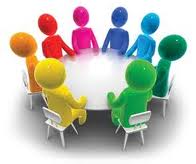 «ПОПС формуласы» әдісі«МИКС» әдісі«Әсем ән» жаттығуы.Аяқталуы 2 мин.Қорытындылау.   Рефлексия «Бір сөзбен» әдісі      Берілген 12 сөздің ішінен өздеріңнің бүгінгі сабақтағы жағдайларыңды сипаттайтын бір сөзді таңдаймыз және түсіндіріп өтеміз.Төзімділік... Қуаныш... Шабыт... Ашу... Қанағаттану... Рахаттану... Алаңдау... Зерігу... Тыныштық... Сенімділік... Сенімсіздік...Үй тапсырмасыМузыка жөнінде даналық сөздер топтамасын жинақтауҚорытындылау.   Рефлексия «Бір сөзбен» әдісі      Берілген 12 сөздің ішінен өздеріңнің бүгінгі сабақтағы жағдайларыңды сипаттайтын бір сөзді таңдаймыз және түсіндіріп өтеміз.Төзімділік... Қуаныш... Шабыт... Ашу... Қанағаттану... Рахаттану... Алаңдау... Зерігу... Тыныштық... Сенімділік... Сенімсіздік...Үй тапсырмасыМузыка жөнінде даналық сөздер топтамасын жинақтауҚорытындылау.   Рефлексия «Бір сөзбен» әдісі      Берілген 12 сөздің ішінен өздеріңнің бүгінгі сабақтағы жағдайларыңды сипаттайтын бір сөзді таңдаймыз және түсіндіріп өтеміз.Төзімділік... Қуаныш... Шабыт... Ашу... Қанағаттану... Рахаттану... Алаңдау... Зерігу... Тыныштық... Сенімділік... Сенімсіздік...Үй тапсырмасыМузыка жөнінде даналық сөздер топтамасын жинақтауҚорытындылау.   Рефлексия «Бір сөзбен» әдісі      Берілген 12 сөздің ішінен өздеріңнің бүгінгі сабақтағы жағдайларыңды сипаттайтын бір сөзді таңдаймыз және түсіндіріп өтеміз.Төзімділік... Қуаныш... Шабыт... Ашу... Қанағаттану... Рахаттану... Алаңдау... Зерігу... Тыныштық... Сенімділік... Сенімсіздік...Үй тапсырмасыМузыка жөнінде даналық сөздер топтамасын жинақтау«Бір сөзбен» әдісі 